Міністерство освіти і науки УкраїниНаціональний технічний університет«Дніпровська політехніка»Кафедра історії та політичної теоріїРОБОЧА ПРОГРАМА НАВЧАЛЬНОЇ ДИСЦИПЛІНИ«ІНФОРМАЦІЙНО-АНАЛІТИЧНА РОБОТА У МІЖНАРОДНИХ ВІДНОСИНАХ» Викладач: к.політ.н., доц. Рудік О.М. Пролонговано: на 20__/20__ н.р. __________(___________) «__»___ 20__р.                                              (підпис, ПІБ, дата)                           на 20__/20__ н.р. __________(___________) «__»___ 20__р.                                         (підпис, ПІБ, дата)ДніпроНТУ «ДП»2022Робоча програма навчальної дисципліни «Інформаційно-аналітична робота у міжнародних відносинах» для здобувачів першого (бакалаврського) рівня вищої освіти освітньо-професійної програми «Міжнародні відносини, суспільні комунікації та регіональні студії» спеціальності 291 Міжнародні відносини, суспільні комунікації та регіональні студії / Нац. техн. ун-т. «Дніпровська політехніка», каф. історії та політичної теорії. Д.: НТУ «ДП», 2022. 14 с. Розробник:Рудік Олександр Миколайович – доцент, кандидат політичних наук, доцент кафедри історії та політичної теоріїРобоча програма регламентує:мету дисципліни;дисциплінарні результати навчання, сформовані на основі трансформації очікуваних результатів навчання освітньої програми; базові дисципліни;обсяг і розподіл за формами організації освітнього процесу та видами навчальних занять;програму дисципліни (тематичний план за видами навчальних занять);алгоритм оцінювання рівня досягнення дисциплінарних результатів навчання (шкали, засоби, процедури та критерії оцінювання); інструменти, обладнання та програмне забезпечення;рекомендовані джерела інформації.Робоча програма призначена для реалізації компетентнісного підходу під час планування освітнього процесу, викладання дисципліни, підготовки студентів до контрольних заходів, контролю провадження освітньої діяльності, внутрішнього та зовнішнього контролю забезпечення якості вищої освіти, акредитації освітніх програм у межах спеціальності.Погоджено рішенням науково-методичної комісії спеціальності 291 Міжнародні відносини, суспільні комунікації та регіональні студії (протокол №6 від 08.07.2022 р.). ЗМІСТ1 МЕТА НАВЧАЛЬНОЇ ДИСЦИПЛІНИ	42 ОЧІКУВАНІ ДИСЦИПЛІНАРНІ РЕЗУЛЬТАТИ НАВЧАННЯ	43 БАЗОВІ ДИСЦИПЛІНИ	44 ОБСЯГ І РОЗПОДІЛ ЗА ФОРМАМИ ОРГАНІЗАЦІЇ ОСВІТНЬОГО ПРОЦЕСУ ТА ВИДАМИ НАВЧАЛЬНИХ ЗАНЯТЬ	55 ПРОГРАМА ДИСЦИПЛІНИ ЗА ВИДАМИ НАВЧАЛЬНИХ ЗАНЯТЬ	66 ОЦІНЮВАННЯ РЕЗУЛЬТАТІВ НАВЧАННЯ	86.1 Шкали	86.2 Засоби та процедури	96.3 Критерії	97 ІНСТРУМЕНТИ, ОБЛАДНАННЯ ТА ПРОГРАМНЕ ЗАБЕЗПЕЧЕННЯ	138 РЕКОМЕНДОВАНІ ДЖЕРЕЛА ІНФОРМАЦІЇ	131 МЕТА НАВЧАЛЬНОЇ ДИСЦИПЛІНИВ освітньо-професійній програмі «Міжнародні відносини, суспільні комунікації та регіональні студії» спеціальності 291 Міжнародні відносини, суспільні комунікації та регіональні студії здійснено розподіл програмних результатів навчання (РН) за організаційними формами освітнього процесу. Зокрема, до дисципліни Ф22 «Інформаційно-аналітична робота у міжнародних відносинах» віднесено такі результати навчання:Мета дисципліни – формування у здобувачів компетентностей щодо специфіки та методів організації інформаційно-аналітичної діяльності у структурі планування та реалізації зовнішньополітичної діяльності, а також сформувати практичну спроможність розробляти аналітичні документиРеалізація мети вимагає трансформації програмних результатів навчання в дисциплінарні та адекватний відбір змісту навчальної дисципліни за цим критерієм.2 ОЧІКУВАНІ ДИСЦИПЛІНАРНІ РЕЗУЛЬТАТИ НАВЧАННЯ3 БАЗОВІ ДИСЦИПЛІНИ4 ОБСЯГ І РОЗПОДІЛ ЗА ФОРМАМИ ОРГАНІЗАЦІЇ ОСВІТНЬОГО ПРОЦЕСУ ТА ВИДАМИ НАВЧАЛЬНИХ ЗАНЯТЬ5 ПРОГРАМА ДИСЦИПЛІНИ ЗА ВИДАМИ НАВЧАЛЬНИХ ЗАНЯТЬ6 ОЦІНЮВАННЯ РЕЗУЛЬТАТІВ НАВЧАННЯСертифікація досягнень студентів здійснюється за допомогою прозорих процедур, що ґрунтуються на об’єктивних критеріях відповідно до Положення університету «Про оцінювання результатів навчання здобувачів вищої освіти».Досягнутий рівень компетентностей відносно очікуваних, що ідентифікований під час контрольних заходів, відображає реальний результат навчання студента за дисципліною.6.1 ШкалиОцінювання навчальних досягнень здобувачів НТУ «ДП» здійснюється за рейтинговою (100-бальною) та інституційною шкалами. Остання необхідна (за офіційною відсутністю національної шкали) для конвертації (переведення) оцінок мобільних студентів.Шкали оцінювання навчальних досягнень студентів НТУ «ДП»Кредити навчальної дисципліни зараховуються, якщо здобувач отримав підсумкову оцінку не менше 60-ти балів. Нижча оцінка вважається академічною заборгованістю, що підлягає ліквідації відповідно до Положення про організацію освітнього процесу НТУ «ДП».6.2 Засоби та процедуриЗміст засобів діагностики спрямовано на контроль рівня сформованості знань, умінь/навичок, комунікації, відповідальності і автономії студента за вимогами НРК до 6-го кваліфікаційного рівня під час демонстрації регламентованих робочою програмою результатів навчання.Здобувач на контрольних заходах має виконувати завдання, орієнтовані виключно на демонстрацію дисциплінарних результатів навчання (розділ 2).Засоби діагностики, що надаються студентам на контрольних заходах у вигляді завдань для поточного та підсумкового контролю, формуються шляхом конкретизації вихідних даних та способу демонстрації дисциплінарних результатів навчання.Засоби діагностики (контрольні завдання) для поточного та підсумкового контролю дисципліни затверджуються кафедрою. Види засобів діагностики та процедур оцінювання для поточного та підсумкового контролю дисципліни подано нижче. Засоби діагностики та процедури оцінюванняПід час поточного контролю лекційні заняття оцінюються шляхом визначення якості виконання контрольних конкретизованих завдань. Практичні  заняття оцінюються якістю виконання індивідуального завдання. За наявності рівня результатів поточних контролів з усіх видів навчальних занять не менше 60 балів, підсумковий контроль здійснюється без участі студента шляхом визначення середньозваженого значення поточних оцінок.Незалежно від результатів поточного контролю кожен студент під час заліку має право виконувати ККР, яка містить завдання, що охоплюють ключові дисциплінарні результати навчання.6.3. Критерії Реальні результати навчання студента ідентифікуються та вимірюються відносно очікуваних під час контрольних заходів за допомогою критеріїв, що описують дії студента для демонстрації досягнення результатів навчання.Для оцінювання виконання контрольних завдань під час поточного контролю лекційних і практичних занять в якості критерію використовується коефіцієнт засвоєння, що автоматично адаптує показник оцінки до рейтингової шкали:Оi = 100 a/m,де a – число правильних відповідей або виконаних суттєвих операцій відповідно до еталону рішення; m – загальна кількість запитань або суттєвих операцій еталону.Індивідуальні завдання та комплексні контрольні роботи оцінюються експертно за допомогою критеріїв, що характеризують співвідношення вимог до рівня компетентностей і показників оцінки за рейтинговою шкалою.Зміст критеріїв спирається на компетентністні характеристики, визначені НРК для бакалаврського рівня вищої освіти подано нижче.Загальні критерії досягнення результатів навчання 
для 6-го кваліфікаційного рівня за НРК (бакалавр)7 ІНСТРУМЕНТИ, ОБЛАДНАННЯ ТА ПРОГРАМНЕ ЗАБЕЗПЕЧЕННЯНа заняттях обов’язково мати з собою ґаджети зі стільниковим інтернетом. Активований акаунт університетської пошти (student.i.p@nmu.one) на Microsoft Office365. Перевірений доступ з ПК чи мобільного ґаджету до застосунків Microsoft Office: Teams, Moodle. Інстальований на ПК та мобільних ґаджетах пакет програм Microsoft Office (Word, Excel, PowerPoint).8 РЕКОМЕНДОВАНІ ДЖЕРЕЛА ІНФОРМАЦІЇ1. Шуляк А.М. Інформаційно-аналітична діяльність у міжнародних відносинах: навч. посіб.; 2-е вид., перероб. і доповн. Луцьк: Вежа-друк, 2020. 272 с.2. Карпчук Н.П. Міжнародна інформація та суспільні комунікації: навч. посіб. для студ. закл. вищ. освіти. Луцьк, 2018. 514 с.3. Габро І. Інформаційно-аналітична діяльність у міжнародних відносинах: методичні рекомендації до семінарських занять. Миколаїв: Вид-во ЧНУ ім. Петра Могили, 2019. 56 с.4. A World Bank Group. (2020). Global Economic Prospects. Slow Growth, Policy Challenges. Flagship Report. January. URL: https://www.worldbank.org/en/publication/global-economic-prospects. 5. The Federation of American Scientists. URL : https://fas.org/sgp/crs/row/R44249.pdf.6. Your Detailed Guide to the 2023 Gartner Top 10 Strategic Technology Trends.  URL: https://www. gartner.com/en/information-technology/insights/top-technology-trends. 7. Transforming our world: the 2030. Agenda for sustainable development. united nations. URL: https:// sdgs.un.org/2030agenda.РОБОЧА ПРОГРАМА НАВЧАЛЬНОЇ ДИСЦИПЛІНИ«Інформаційно-аналітична робота у міжнародних відносинах» для студентів першого (бакалаврського) рівня вищої освітизі спеціальності 291 Міжнародні відносини, суспільні комунікації та регіональні студії ОП «Міжнародні відносини, суспільні комунікації та регіональні студії»Розробник: Рудік Олександр МиколайовичУ редакції автораПідготовлено до виходу в світу Національному технічному університеті«Дніпровська політехніка».Свідоцтво про внесення до Державного реєстру ДК № 1842. Дніпро, просп. Д. Яворницького, 19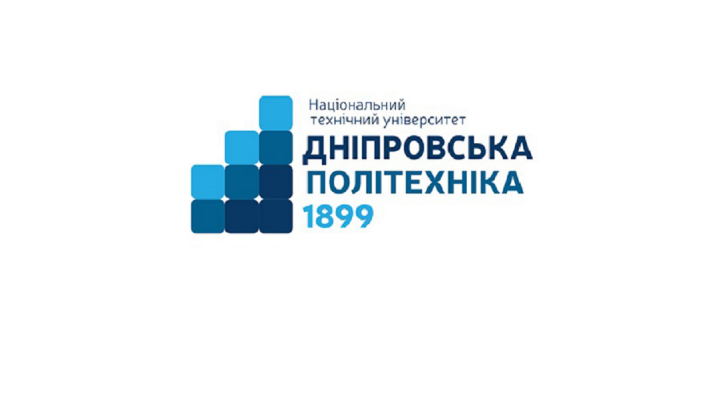 «ЗАТВЕРДЖЕНО»кафедра історії та політичної теорії «08»   07   2022 рокуГалузь знань …………….…29 Міжнародні відносиниСпеціальність ……………...291 Міжнародні відносини, суспільні комунікації та регіональні студіїОсвітній рівень…………….перший (бакалаврський)Освітня програма ………….«Міжнародні відносини, суспільні комунікації та регіональні студії»Спеціалізації ………………-Статус ………………………обов’язковаЗагальний обсяг ..………….4 кредити ЄКТС (120 годин)Форма підсумкового контролю …………………..диференційований залікТермін викладання ………..8-й семестр (15 чверть)Мова викладання ……………українськаРН07Здійснювати опис та аналіз міжнародної ситуації, збирати з різних джерел необхідну для цього інформацію про міжнародні та зовнішньополітичні події та процеси.РН08Збирати, обробляти та аналізувати великі обсяги інформації про стан міжнародних відносин, зовнішньої політики України та інших держав, регіональних систем, міжнародних комунікацій.РН11Здійснювати прикладний аналіз міжнародних відносин, зовнішньої політики України та інших держав, міжнародних процесів та міжнародної ситуації відповідно до поставлених цілей, готувати інформаційні та аналітичні звіти.ШифрРНДисциплінарні результати навчання (ДРН)Дисциплінарні результати навчання (ДРН)ШифрРНшифр ДРНзмістРН07РН07.1-Ф22пояснювати необхідність, завдання та цілі інформаційно-аналітичної діяльності у міжнародних відносинах і політиціРН07.2-Ф22знати особливості інформаційного поля, базові процедури збору та опису даних і фактівРН07.3-Ф22виділяти специфіку та ранжувати джерела інформації для здійснення аналізу зовнішньополітичної діяльностіРН08РН08.1-Ф22пояснювати власними словами необхідність аналітичних процедур у оцінці та плануванні зовнішньополітичної діяльностіРН08.2-Ф22використовувати прикладні методики обробки та аналізу великих обсягів даних з метою виявлення нової або прихованої інформаціїРН11РН11.1-Ф22використовувати прикладні методики пошуку та обробки інформації для проведення аналізу міжнародних відносин, процесів і подійРН11.2-Ф22розробляти та презентувати аналітичні документи з професійних завдань Назва дисципліниЗдобуті результати навчанняФ19 Інформаційні системи і технології обробки данихзбирати, обробляти та аналізувати великі обсяги інформації про стан міжнародних відносин, зовнішньої політики України та інших держав, регіональних систем, міжнародних комунікаційС1 Суспільні комунікаціїзастосовувати моделі та підходи до побудови ефективних суспільних комунікацій (зв’язків з громадськістю) під час проєктування комунікативних меседжів;С1 Суспільні комунікаціїрозробляти інформаційно-комунікаційну політику, організовувати діяльність мозкових центрів, вміти оцінювати інформацію та перевіряти факти;Ф11 Міжнародні комунікаціїаналізувати зв’язок між національним, міжнародним та глобальним інформаційним простором;Ф11 Міжнародні комунікаціїаналізувати інформаційно-комунікаційну політику міжнародних організацій;Ф11 Міжнародні комунікаціїаналізувати інформаційно-комунікаційну політику держав;Ф11 Міжнародні комунікаціїдотримуватись принципів міжнародної інформаційної безпеки;Ф11 Міжнародні комунікаціїздійснювати зовнішньополітичні комунікації.Ф21 Основи наукових дослідженьвикористовувати практики академічної доброчесності під час дослідницької діяльностіФ21 Основи наукових дослідженьпояснювати та застосовувати методи наукових досліджень для досягнення поставлених наукових завданьФ21 Основи наукових дослідженьаналізувати існуючі результати дослідженьФ21 Основи наукових дослідженьпроводити власні наукові дослідженняФ21 Основи наукових дослідженьоформляти результати проведених досліджень у вигляді наукового текстуВсі дисципліни загального та фахового спрямуваннязнати фахову предметну областьВид навчальних занятьРозподіл за формами навчання, годиниРозподіл за формами навчання, годиниРозподіл за формами навчання, годиниРозподіл за формами навчання, годиниРозподіл за формами навчання, годиниРозподіл за формами навчання, годиниРозподіл за формами навчання, годиниРозподіл за формами навчання, годиниВид навчальних занятьденнаденнаденнавечірнявечірнязаочназаочназаочнаВид навчальних занятьОбсягаудиторні заняттясамостійна роботааудиторні заняттясамостійна роботаОбсягауди-торні заняттясамос-тійна роботалекційні402416--40436практичні804832--80476лабораторні--------семінари--------РАЗОМ1207248--1208112ШифриДРНВиди та тематика навчальних занятьОбсяг складових, годиниЛЕКЦІЇ40РН07.1-Ф22РН07.2-Ф22РН08.1-Ф22Тема 1. Інформація як базове поняття ІАД 2РН07.1-Ф22РН07.2-Ф22РН08.1-Ф221.1. Вступ до курсу. Політика курсу. Вимоги. Навчальні матеріали. Екзаменаційні білети.Академічна доброчесність.  2РН07.1-Ф22РН07.2-Ф22РН08.1-Ф221.2. Визначення, класифікація, характеристики інформації як базового поняття ІАД. 2РН07.1-Ф22РН08.1-Ф22Тема 2.  Інформаційно-аналітична робота (ІАР) в системі прикладних дисциплін 2РН07.1-Ф22РН08.1-Ф222.1. Проблеми та функції аналітичної роботи у міжнародних відносинах. 2РН07.1-Ф22РН08.1-Ф222.2. Поняття, структура, користувачі аналітичної інформації у міжнародних відносинах. 2РН07.1-Ф22РН08.1-Ф222.3. Зв’язок інформаційно-аналітичної роботи з іншими дисциплінами. 2РН07.1-Ф22РН08.1-Ф22Тема 3. Зміст інформаційно-аналітичної роботи: завдання та цілі4 РН07.1-Ф22РН08.1-Ф223.1. Завдання, цілі, функції та рівні інформаційно-аналітичної роботи у міжнародних відносинах. 4 РН07.1-Ф22РН08.1-Ф223.2. Методи, об’єкт і предмет інформаційно-аналітичної роботи.4 РН07.1-Ф22РН08.1-Ф223.3. Організація інформаційно-аналітичної роботи і його основні етапи.4 РН07.2-Ф22РН07.3-Ф22Тема 4. Суб’єкти ІАР 4РН07.2-Ф22РН07.3-Ф224.1. Інформаційно-аналітична робота в закордонних установах. Світові інформаційні агентства. 4РН07.2-Ф22РН07.3-Ф224.2. Поняття «інформаційно-аналітична служба». Основні завдання ІАС України. 4РН07.2-Ф22РН07.3-Ф224.3.  Фактори ризику в роботі аналітика при складанні прогнозу у міжнародних відносинах. 4РН07.2-Ф22РН07.3-Ф22Тема 5. Джерела інформації ІАР 4РН07.2-Ф22РН07.3-Ф225.1. Інформаційний пошук. Види та  характеристика джерел інформації. 4РН07.2-Ф22РН07.3-Ф225.2. Закрита інформація (інформація з обмеженим доступом) та відкрита. Вміння працювати з засобами масової інформації. 4РН07.2-Ф22РН07.3-Ф225.3. Критерії оцінки аналітичної інформації. Дезінформація.  4РН08.2-Ф22РН11.1-Ф22Тема 6. Методика пошуку та збору інформації 4РН08.2-Ф22РН11.1-Ф226.1. Вихідна інформація для ІА досліджень у міжнародних відносинах. Інформаційна продукція та послуга. 4РН08.2-Ф22РН11.1-Ф226.2. Реферування як процес згортання первинної інформації. 4РН08.2-Ф22РН11.1-Ф226.3. Нормативні джерела інформації. Інформаційний шум. Інформаційне перевантаження. 4РН08.2-Ф22РН11.1-Ф22Тема 7. Методика обробки інформації  4РН08.2-Ф22РН11.1-Ф227.1. Принципи дослідження міжнародної інформації. Метод, методологія, методика, як основа ІАР. 4РН08.2-Ф22РН11.1-Ф227.2. Факт та думка. Наукова, загальна, робоча гіпотеза. 4РН08.2-Ф22РН11.1-Ф227.3. Основні етапи інформаційно-аналітичного дослідження. 4РН08.2-Ф22РН11.1-Ф22Тема 8. Аналітичні процедури обробки інформації 4РН08.2-Ф22РН11.1-Ф228.1. Значення системного підходу при проведенні інформаційно-аналітичних досліджень. 4РН08.2-Ф22РН11.1-Ф228.2. Методи та методики, що становлять основу ІАР. 4РН08.2-Ф22РН11.1-Ф22Тема 9. Статистичні методи обробки та професійні системи пошуку інформації 4РН08.2-Ф22РН11.1-Ф229.1. Загальнонаукові методи в процесах аналітико-синтетичної обробки документів: аналіз, синтез, узагальнення, абстрагування. 4РН08.2-Ф22РН11.1-Ф229.2. Методи статистичного аналізу: кореляційний, факторний аналіз, метод імплікаційних шкал та інші. 4РН08.2-Ф22РН11.1-Ф229.3. Світова практика інформаційно-аналітичного забезпечення політичної системи. 4РН07.3-Ф22РН08.1-Ф22РН11.2-Ф22Тема 10. Підготовка аналітичних документів 4РН07.3-Ф22РН08.1-Ф22РН11.2-Ф2210.1. Документ та його види. Класифікація документів. 4РН07.3-Ф22РН08.1-Ф22РН11.2-Ф2210.2. Основні етапи підготовки огляду та процеси аналітико-синтетичної обробки документів, які виконуються на кожному з етапів. 4РН07.3-Ф22РН08.2-Ф22РН11.2-Ф22Тема 11. Інформаційне забезпечення державної безпеки 4РН07.3-Ф22РН08.2-Ф22РН11.2-Ф2211.1. Світова практика інформаційно-аналітичного забезпечення політичної системи. 4РН07.3-Ф22РН08.2-Ф22РН11.2-Ф2211.2. Інформаційне забезпечення української політичної системи. 4РН07.3-Ф22РН08.2-Ф22РН11.2-Ф2211.3. Взаємодія політики та медіа. Політичні аналітики. Рольові функції політичного аналітика і політичного експерта. 4ПРАКТИЧНІ ЗАНЯТТЯ80РН07.1-Ф22РН07.2-Ф22РН07.3-Ф22РН08.1-Ф22РН08.2-Ф22РН11.1-Ф22РН11.2-Ф22Тема 1. Повторення основних понять, термінів, зв’язків ІАР з суміжними дисциплінами.Первинне ознайомлення з інформаційним полем з актуальних міжнародних проблем. Презентація результатів інформаційного пошуку. Поради викладача. 4РН07.1-Ф22РН07.2-Ф22РН07.3-Ф22РН08.1-Ф22РН08.2-Ф22РН11.1-Ф22РН11.2-Ф22Тема 2. Обговорення питань щодо класифікації та характеристик інформації у міжнародних відносинах та публічній сфері. Складання інформаційної класифікації на актуальну проблему міжнародних відносин. Презентація. 4РН07.1-Ф22РН07.2-Ф22РН07.3-Ф22РН08.1-Ф22РН08.2-Ф22РН11.1-Ф22РН11.2-Ф22Тема 3. Обговорення питань щодо цілей та основних етапів аналітичної роботи. Проєктування аналітичної роботи на актуальну тему міжнародних відносин. Презентація.8РН07.1-Ф22РН07.2-Ф22РН07.3-Ф22РН08.1-Ф22РН08.2-Ф22РН11.1-Ф22РН11.2-Ф22Тема 4. Кейс «Завдання та функції аналітичних підрозділів у складі органів державної влади, посольств, міжнародних відділів великих корпорацій».8РН07.1-Ф22РН07.2-Ф22РН07.3-Ф22РН08.1-Ф22РН08.2-Ф22РН11.1-Ф22РН11.2-Ф22Тема 5. Підготовка рефератів з аналізу особливостей, можливостей те обмежень різних джерел інформації у міжнародних відносинах.8РН07.1-Ф22РН07.2-Ф22РН07.3-Ф22РН08.1-Ф22РН08.2-Ф22РН11.1-Ф22РН11.2-Ф22Тема 6. Обговорення питань щодо особливостей та процедур збору та фіксації інформації. Робота з інформаційним простором. Презентація.8РН07.1-Ф22РН07.2-Ф22РН07.3-Ф22РН08.1-Ф22РН08.2-Ф22РН11.1-Ф22РН11.2-Ф22Тема 7. Обговорення питань щодо особливостей структурування, відсікання інформації, встановлення внутрішніх зв’язків. Практичний кейс. 8РН07.1-Ф22РН07.2-Ф22РН07.3-Ф22РН08.1-Ф22РН08.2-Ф22РН11.1-Ф22РН11.2-Ф22Тема 8. Підготовка та оцінка презентацій щодо контент-аналізу, когнітивного картування, івент-аналізу, SWOT-аналізу.8РН07.1-Ф22РН07.2-Ф22РН07.3-Ф22РН08.1-Ф22РН08.2-Ф22РН11.1-Ф22РН11.2-Ф22Тема 9. Обговорення питань щодо застосування статистичних методів при аналізі процесів і подій у міжнародних відносинах та політиці. Статистичний аналіз. Презентація результатів, обговорення.8РН07.1-Ф22РН07.2-Ф22РН07.3-Ф22РН08.1-Ф22РН08.2-Ф22РН11.1-Ф22РН11.2-Ф22Тема 10. Кейс «Підготовка аналітичних документів» (записка, огляд, біографічна довідка, політичний портрет).8РН07.1-Ф22РН07.2-Ф22РН07.3-Ф22РН08.1-Ф22РН08.2-Ф22РН11.1-Ф22РН11.2-Ф22Тема 11. Підготовка рефератів з організації роботи аналітичних центрів, аналітичних відділів у структурі органів державної влади та посольств.8РАЗОМРАЗОМ120РейтинговаІнституційна90…100відмінно / Excellent74…89добре / Good60…73задовільно / Satisfactory0…59незадовільно / FailПОТОЧНИЙ КОНТРОЛЬПОТОЧНИЙ КОНТРОЛЬПОТОЧНИЙ КОНТРОЛЬПІДСУМКОВИЙ КОНТРОЛЬПІДСУМКОВИЙ КОНТРОЛЬнавчальне заняттязасоби діагностикипроцедуризасоби діагностикипроцедурилекціїконтрольні завдання за кожною темоювиконання завдання під час лекційкомплексна контрольна робота (ККР)визначення середньозваженого результату поточних контролів;виконання ККР під час заліку за бажанням студента практичнііндивідуальне завданнявиконання завдань під час практичних занятькомплексна контрольна робота (ККР)визначення середньозваженого результату поточних контролів;виконання ККР під час заліку за бажанням студента практичнііндивідуальне завданнявиконання завдань під час самостійної роботикомплексна контрольна робота (ККР)визначення середньозваженого результату поточних контролів;виконання ККР під час заліку за бажанням студента Опис кваліфікаційного рівняОпис кваліфікаційного рівняВимоги до знань, умінь/навичок, комунікації, відповідальності і автономіїПоказникоцінки Показникоцінки Знання Знання Знання Знання Знання концептуальні наукові та практичні знання, критичне осмислення теорій, принципів, методів і понять у сфері професійної діяльності та/або навчанняконцептуальні наукові та практичні знання, критичне осмислення теорій, принципів, методів і понять у сфері професійної діяльності та/або навчанняВідповідь відмінна – правильна, обґрунтована, осмислена. Характеризує наявність:концептуальних знань;високого ступеню володіння станом питання;критичного осмислення основних теорій, принципів, методів і понять у навчанні та професійній діяльності95-10095-100концептуальні наукові та практичні знання, критичне осмислення теорій, принципів, методів і понять у сфері професійної діяльності та/або навчанняконцептуальні наукові та практичні знання, критичне осмислення теорій, принципів, методів і понять у сфері професійної діяльності та/або навчанняВідповідь містить негрубі помилки або описки90-9490-94концептуальні наукові та практичні знання, критичне осмислення теорій, принципів, методів і понять у сфері професійної діяльності та/або навчанняконцептуальні наукові та практичні знання, критичне осмислення теорій, принципів, методів і понять у сфері професійної діяльності та/або навчанняВідповідь правильна, але має певні неточності85-8985-89концептуальні наукові та практичні знання, критичне осмислення теорій, принципів, методів і понять у сфері професійної діяльності та/або навчанняконцептуальні наукові та практичні знання, критичне осмислення теорій, принципів, методів і понять у сфері професійної діяльності та/або навчанняВідповідь правильна, але має певні неточності й недостатньо обґрунтована80-8480-84концептуальні наукові та практичні знання, критичне осмислення теорій, принципів, методів і понять у сфері професійної діяльності та/або навчанняконцептуальні наукові та практичні знання, критичне осмислення теорій, принципів, методів і понять у сфері професійної діяльності та/або навчанняВідповідь правильна, але має певні неточності, недостатньо обґрунтована та осмислена 74-7974-79концептуальні наукові та практичні знання, критичне осмислення теорій, принципів, методів і понять у сфері професійної діяльності та/або навчанняконцептуальні наукові та практичні знання, критичне осмислення теорій, принципів, методів і понять у сфері професійної діяльності та/або навчанняВідповідь фрагментарна70-7370-73концептуальні наукові та практичні знання, критичне осмислення теорій, принципів, методів і понять у сфері професійної діяльності та/або навчанняконцептуальні наукові та практичні знання, критичне осмислення теорій, принципів, методів і понять у сфері професійної діяльності та/або навчанняВідповідь демонструє нечіткі уявлення студента про об'єкт вивчення65-6965-69концептуальні наукові та практичні знання, критичне осмислення теорій, принципів, методів і понять у сфері професійної діяльності та/або навчанняконцептуальні наукові та практичні знання, критичне осмислення теорій, принципів, методів і понять у сфері професійної діяльності та/або навчанняРівень знань мінімально задовільний60-6460-64концептуальні наукові та практичні знання, критичне осмислення теорій, принципів, методів і понять у сфері професійної діяльності та/або навчанняконцептуальні наукові та практичні знання, критичне осмислення теорій, принципів, методів і понять у сфері професійної діяльності та/або навчанняРівень знань незадовільний<60<60Уміння/навичкиУміння/навичкиУміння/навичкиУміння/навичкиУміння/навичкипоглиблені когнітивні та практичні уміння/навички, майстерність та інноваційність на рівні, необхідному для розв’язання складних спеціалізованих задач і практичних проблем у сфері професійної діяльності або навчанняВідповідь характеризує уміння:виявляти проблеми;формулювати гіпотези;розв'язувати проблеми;обирати адекватні методи та інструментальні засоби;збирати та логічно й зрозуміло інтерпретувати інформацію;використовувати інноваційні підходи до розв’язання завданняВідповідь характеризує уміння:виявляти проблеми;формулювати гіпотези;розв'язувати проблеми;обирати адекватні методи та інструментальні засоби;збирати та логічно й зрозуміло інтерпретувати інформацію;використовувати інноваційні підходи до розв’язання завдання95-10095-100поглиблені когнітивні та практичні уміння/навички, майстерність та інноваційність на рівні, необхідному для розв’язання складних спеціалізованих задач і практичних проблем у сфері професійної діяльності або навчанняВідповідь характеризує уміння/навички застосовувати знання в практичній діяльності з негрубими помилкамиВідповідь характеризує уміння/навички застосовувати знання в практичній діяльності з негрубими помилками90-9490-94поглиблені когнітивні та практичні уміння/навички, майстерність та інноваційність на рівні, необхідному для розв’язання складних спеціалізованих задач і практичних проблем у сфері професійної діяльності або навчанняВідповідь характеризує уміння/навички застосовувати знання в практичній діяльності, але має певні неточності при реалізації однієї вимоги Відповідь характеризує уміння/навички застосовувати знання в практичній діяльності, але має певні неточності при реалізації однієї вимоги 85-8985-89поглиблені когнітивні та практичні уміння/навички, майстерність та інноваційність на рівні, необхідному для розв’язання складних спеціалізованих задач і практичних проблем у сфері професійної діяльності або навчанняВідповідь характеризує уміння/навички застосовувати знання в практичній діяльності, але має певні неточності при реалізації двох вимогВідповідь характеризує уміння/навички застосовувати знання в практичній діяльності, але має певні неточності при реалізації двох вимог80-8480-84поглиблені когнітивні та практичні уміння/навички, майстерність та інноваційність на рівні, необхідному для розв’язання складних спеціалізованих задач і практичних проблем у сфері професійної діяльності або навчанняВідповідь характеризує уміння/навички застосовувати знання в практичній діяльності, але має певні неточності при реалізації трьох вимогВідповідь характеризує уміння/навички застосовувати знання в практичній діяльності, але має певні неточності при реалізації трьох вимог74-7974-79поглиблені когнітивні та практичні уміння/навички, майстерність та інноваційність на рівні, необхідному для розв’язання складних спеціалізованих задач і практичних проблем у сфері професійної діяльності або навчанняВідповідь характеризує уміння/навички застосовувати знання в практичній діяльності, але має певні неточності при реалізації чотирьох вимогВідповідь характеризує уміння/навички застосовувати знання в практичній діяльності, але має певні неточності при реалізації чотирьох вимог70-7370-73поглиблені когнітивні та практичні уміння/навички, майстерність та інноваційність на рівні, необхідному для розв’язання складних спеціалізованих задач і практичних проблем у сфері професійної діяльності або навчанняВідповідь характеризує уміння/навички застосовувати знання в практичній діяльності при виконанні завдань за зразкомВідповідь характеризує уміння/навички застосовувати знання в практичній діяльності при виконанні завдань за зразком65-6965-69поглиблені когнітивні та практичні уміння/навички, майстерність та інноваційність на рівні, необхідному для розв’язання складних спеціалізованих задач і практичних проблем у сфері професійної діяльності або навчанняВідповідь характеризує уміння/навички застосовувати знання при виконанні завдань за зразком, але з неточностямиВідповідь характеризує уміння/навички застосовувати знання при виконанні завдань за зразком, але з неточностями60-6460-64поглиблені когнітивні та практичні уміння/навички, майстерність та інноваційність на рівні, необхідному для розв’язання складних спеціалізованих задач і практичних проблем у сфері професійної діяльності або навчаннярівень умінь/навичок незадовільнийрівень умінь/навичок незадовільний<60<60КомунікаціяКомунікаціяКомунікаціяКомунікаціяКомунікаціядонесення до фахівців і нефахівців інформації, ідей, проблем, рішень, власного досвіду та аргументації;збір, інтерпретація та застосування даних;спілкування з професійних питань, у тому числі іноземною мовою, усно та письмовоВільне володіння проблематикою галузі.Зрозумілість відповіді (доповіді). Мова:правильна;чиста;ясна;точна;логічна;виразна;лаконічна.Комунікаційна стратегія:послідовний і несуперечливий розвиток думки;наявність логічних власних суджень;доречна аргументації та її відповідність відстоюваним положенням;правильна структура відповіді (доповіді);правильність відповідей на запитання;доречна техніка відповідей на запитання;здатність робити висновки та формулювати пропозиціїВільне володіння проблематикою галузі.Зрозумілість відповіді (доповіді). Мова:правильна;чиста;ясна;точна;логічна;виразна;лаконічна.Комунікаційна стратегія:послідовний і несуперечливий розвиток думки;наявність логічних власних суджень;доречна аргументації та її відповідність відстоюваним положенням;правильна структура відповіді (доповіді);правильність відповідей на запитання;доречна техніка відповідей на запитання;здатність робити висновки та формулювати пропозиції95-10095-100донесення до фахівців і нефахівців інформації, ідей, проблем, рішень, власного досвіду та аргументації;збір, інтерпретація та застосування даних;спілкування з професійних питань, у тому числі іноземною мовою, усно та письмовоДостатнє володіння проблематикою галузі з незначними хибами.Достатня зрозумілість відповіді (доповіді) з незначними хибами.Доречна комунікаційна стратегія з незначними хибамиДостатнє володіння проблематикою галузі з незначними хибами.Достатня зрозумілість відповіді (доповіді) з незначними хибами.Доречна комунікаційна стратегія з незначними хибами90-9490-94донесення до фахівців і нефахівців інформації, ідей, проблем, рішень, власного досвіду та аргументації;збір, інтерпретація та застосування даних;спілкування з професійних питань, у тому числі іноземною мовою, усно та письмовоДобре володіння проблематикою галузі.Добра зрозумілість відповіді (доповіді) та доречна комунікаційна стратегія (сумарно не реалізовано три вимоги)Добре володіння проблематикою галузі.Добра зрозумілість відповіді (доповіді) та доречна комунікаційна стратегія (сумарно не реалізовано три вимоги)85-8985-89донесення до фахівців і нефахівців інформації, ідей, проблем, рішень, власного досвіду та аргументації;збір, інтерпретація та застосування даних;спілкування з професійних питань, у тому числі іноземною мовою, усно та письмовоДобре володіння проблематикою галузі.Добра зрозумілість відповіді (доповіді) та доречна комунікаційна стратегія (сумарно не реалізовано чотири вимоги)Добре володіння проблематикою галузі.Добра зрозумілість відповіді (доповіді) та доречна комунікаційна стратегія (сумарно не реалізовано чотири вимоги)80-8480-84донесення до фахівців і нефахівців інформації, ідей, проблем, рішень, власного досвіду та аргументації;збір, інтерпретація та застосування даних;спілкування з професійних питань, у тому числі іноземною мовою, усно та письмовоДобре володіння проблематикою галузі.Добра зрозумілість відповіді (доповіді) та доречна комунікаційна стратегія (сумарно не реалізовано п’ять вимог)Добре володіння проблематикою галузі.Добра зрозумілість відповіді (доповіді) та доречна комунікаційна стратегія (сумарно не реалізовано п’ять вимог)74-7974-79донесення до фахівців і нефахівців інформації, ідей, проблем, рішень, власного досвіду та аргументації;збір, інтерпретація та застосування даних;спілкування з професійних питань, у тому числі іноземною мовою, усно та письмовоЗадовільне володіння проблематикою галузі.Задовільна зрозумілість відповіді (доповіді) та доречна комунікаційна стратегія (сумарно не реалізовано сім вимог)Задовільне володіння проблематикою галузі.Задовільна зрозумілість відповіді (доповіді) та доречна комунікаційна стратегія (сумарно не реалізовано сім вимог)70-7370-73донесення до фахівців і нефахівців інформації, ідей, проблем, рішень, власного досвіду та аргументації;збір, інтерпретація та застосування даних;спілкування з професійних питань, у тому числі іноземною мовою, усно та письмовоЧасткове володіння проблематикою галузі.Задовільна зрозумілість відповіді (доповіді) та комунікаційна стратегія з хибами (сумарно не реалізовано дев’ять вимог)Часткове володіння проблематикою галузі.Задовільна зрозумілість відповіді (доповіді) та комунікаційна стратегія з хибами (сумарно не реалізовано дев’ять вимог)65-6965-69донесення до фахівців і нефахівців інформації, ідей, проблем, рішень, власного досвіду та аргументації;збір, інтерпретація та застосування даних;спілкування з професійних питань, у тому числі іноземною мовою, усно та письмовоФрагментарне володіння проблематикою галузі.Задовільна зрозумілість відповіді (доповіді) та комунікаційна стратегія з хибами (сумарно не реалізовано 10 вимог)Фрагментарне володіння проблематикою галузі.Задовільна зрозумілість відповіді (доповіді) та комунікаційна стратегія з хибами (сумарно не реалізовано 10 вимог)60-6460-64донесення до фахівців і нефахівців інформації, ідей, проблем, рішень, власного досвіду та аргументації;збір, інтерпретація та застосування даних;спілкування з професійних питань, у тому числі іноземною мовою, усно та письмовоРівень комунікації незадовільнийРівень комунікації незадовільний<60<60Відповідальність і автономіяВідповідальність і автономіяВідповідальність і автономіяВідповідальність і автономіяВідповідальність і автономіяуправління складною технічною або професійною діяльністю чи проектами;спроможність нести відповідальність за вироблення та ухвалення рішень у непередбачуваних робочих та/або навчальних контекстах;формування суджень, що враховують соціальні, наукові та етичні аспекти;організація та керівництво професійним розвитком осіб та груп;здатність продовжувати навчання із значним ступенем автономіїВідмінне володіння компетенціями менеджменту особистості, орієнтованих на:1) управління комплексними проектами, що передбачає:дослідницький характер навчальної діяльності, позначена вмінням самостійно оцінювати різноманітні життєві ситуації, явища, факти, виявляти і відстоювати особисту позицію;здатність до роботи в команді;контроль власних дій;2) відповідальність за прийняття рішень в непередбачуваних умовах, що включає:обґрунтування власних рішень положеннями нормативної бази галузевого та державного рівнів;самостійність під час виконання поставлених завдань;ініціативу в обговоренні проблем;відповідальність за взаємовідносини;3) відповідальність за професійний розвиток окремих осіб та/або груп осіб, що передбачає:використання професійно-орієнтовних навичок; використання доказів із самостійною і правильною аргументацією;володіння всіма видами навчальної діяльності;4) здатність до подальшого навчання з високим рівнем автономності, що передбачає:ступінь володіння фундаментальними знаннями; самостійність оцінних суджень;високий рівень сформованості загальнонавчальних умінь і навичок;самостійний пошук та аналіз  джерел інформаціїВідмінне володіння компетенціями менеджменту особистості, орієнтованих на:1) управління комплексними проектами, що передбачає:дослідницький характер навчальної діяльності, позначена вмінням самостійно оцінювати різноманітні життєві ситуації, явища, факти, виявляти і відстоювати особисту позицію;здатність до роботи в команді;контроль власних дій;2) відповідальність за прийняття рішень в непередбачуваних умовах, що включає:обґрунтування власних рішень положеннями нормативної бази галузевого та державного рівнів;самостійність під час виконання поставлених завдань;ініціативу в обговоренні проблем;відповідальність за взаємовідносини;3) відповідальність за професійний розвиток окремих осіб та/або груп осіб, що передбачає:використання професійно-орієнтовних навичок; використання доказів із самостійною і правильною аргументацією;володіння всіма видами навчальної діяльності;4) здатність до подальшого навчання з високим рівнем автономності, що передбачає:ступінь володіння фундаментальними знаннями; самостійність оцінних суджень;високий рівень сформованості загальнонавчальних умінь і навичок;самостійний пошук та аналіз  джерел інформаціїВідмінне володіння компетенціями менеджменту особистості, орієнтованих на:1) управління комплексними проектами, що передбачає:дослідницький характер навчальної діяльності, позначена вмінням самостійно оцінювати різноманітні життєві ситуації, явища, факти, виявляти і відстоювати особисту позицію;здатність до роботи в команді;контроль власних дій;2) відповідальність за прийняття рішень в непередбачуваних умовах, що включає:обґрунтування власних рішень положеннями нормативної бази галузевого та державного рівнів;самостійність під час виконання поставлених завдань;ініціативу в обговоренні проблем;відповідальність за взаємовідносини;3) відповідальність за професійний розвиток окремих осіб та/або груп осіб, що передбачає:використання професійно-орієнтовних навичок; використання доказів із самостійною і правильною аргументацією;володіння всіма видами навчальної діяльності;4) здатність до подальшого навчання з високим рівнем автономності, що передбачає:ступінь володіння фундаментальними знаннями; самостійність оцінних суджень;високий рівень сформованості загальнонавчальних умінь і навичок;самостійний пошук та аналіз  джерел інформації95-100управління складною технічною або професійною діяльністю чи проектами;спроможність нести відповідальність за вироблення та ухвалення рішень у непередбачуваних робочих та/або навчальних контекстах;формування суджень, що враховують соціальні, наукові та етичні аспекти;організація та керівництво професійним розвитком осіб та груп;здатність продовжувати навчання із значним ступенем автономіїУпевнене володіння компетенціями менеджменту особистості (не реалізовано дві вимоги)Упевнене володіння компетенціями менеджменту особистості (не реалізовано дві вимоги)Упевнене володіння компетенціями менеджменту особистості (не реалізовано дві вимоги)90-94управління складною технічною або професійною діяльністю чи проектами;спроможність нести відповідальність за вироблення та ухвалення рішень у непередбачуваних робочих та/або навчальних контекстах;формування суджень, що враховують соціальні, наукові та етичні аспекти;організація та керівництво професійним розвитком осіб та груп;здатність продовжувати навчання із значним ступенем автономіїДобре володіння компетенціями менеджменту особистості (не реалізовано три вимоги)Добре володіння компетенціями менеджменту особистості (не реалізовано три вимоги)Добре володіння компетенціями менеджменту особистості (не реалізовано три вимоги)85-89управління складною технічною або професійною діяльністю чи проектами;спроможність нести відповідальність за вироблення та ухвалення рішень у непередбачуваних робочих та/або навчальних контекстах;формування суджень, що враховують соціальні, наукові та етичні аспекти;організація та керівництво професійним розвитком осіб та груп;здатність продовжувати навчання із значним ступенем автономіїДобре володіння компетенціями менеджменту особистості (не реалізовано чотири вимоги)Добре володіння компетенціями менеджменту особистості (не реалізовано чотири вимоги)Добре володіння компетенціями менеджменту особистості (не реалізовано чотири вимоги)80-84управління складною технічною або професійною діяльністю чи проектами;спроможність нести відповідальність за вироблення та ухвалення рішень у непередбачуваних робочих та/або навчальних контекстах;формування суджень, що враховують соціальні, наукові та етичні аспекти;організація та керівництво професійним розвитком осіб та груп;здатність продовжувати навчання із значним ступенем автономіїДобре володіння компетенціями менеджменту особистості (не реалізовано шість вимог)Добре володіння компетенціями менеджменту особистості (не реалізовано шість вимог)Добре володіння компетенціями менеджменту особистості (не реалізовано шість вимог)74-79управління складною технічною або професійною діяльністю чи проектами;спроможність нести відповідальність за вироблення та ухвалення рішень у непередбачуваних робочих та/або навчальних контекстах;формування суджень, що враховують соціальні, наукові та етичні аспекти;організація та керівництво професійним розвитком осіб та груп;здатність продовжувати навчання із значним ступенем автономіїЗадовільне володіння компетенціями менеджменту особистості (не реалізовано сім вимог)Задовільне володіння компетенціями менеджменту особистості (не реалізовано сім вимог)Задовільне володіння компетенціями менеджменту особистості (не реалізовано сім вимог)70-73управління складною технічною або професійною діяльністю чи проектами;спроможність нести відповідальність за вироблення та ухвалення рішень у непередбачуваних робочих та/або навчальних контекстах;формування суджень, що враховують соціальні, наукові та етичні аспекти;організація та керівництво професійним розвитком осіб та груп;здатність продовжувати навчання із значним ступенем автономіїЗадовільне володіння компетенціями менеджменту особистості (не реалізовано вісім вимог)Задовільне володіння компетенціями менеджменту особистості (не реалізовано вісім вимог)Задовільне володіння компетенціями менеджменту особистості (не реалізовано вісім вимог)65-69управління складною технічною або професійною діяльністю чи проектами;спроможність нести відповідальність за вироблення та ухвалення рішень у непередбачуваних робочих та/або навчальних контекстах;формування суджень, що враховують соціальні, наукові та етичні аспекти;організація та керівництво професійним розвитком осіб та груп;здатність продовжувати навчання із значним ступенем автономіїРівень відповідальності і автономії фрагментарнийРівень відповідальності і автономії фрагментарнийРівень відповідальності і автономії фрагментарний60-64управління складною технічною або професійною діяльністю чи проектами;спроможність нести відповідальність за вироблення та ухвалення рішень у непередбачуваних робочих та/або навчальних контекстах;формування суджень, що враховують соціальні, наукові та етичні аспекти;організація та керівництво професійним розвитком осіб та груп;здатність продовжувати навчання із значним ступенем автономіїРівень відповідальності і автономії незадовільнийРівень відповідальності і автономії незадовільнийРівень відповідальності і автономії незадовільний<60